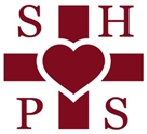 SUPPLEMENTARY INFORMATION FORM (SIF)	Sacred Heart Catholic Primary SchoolAdmission– September 2022-23SCHOOL APPLIED FOR: Name of school: ______________________________________ Address of school: ___________________________________________________________ ______________________________________________________________________________APPLICANT INFORMATION:Name of parent(s)/guardian(s): _______________________________________________                           _____________________________________________________________________________ Address: ____________________________________________________________________ _____________________________________________________________________________CHILD INFORMATION:Name of child: _______________________________________________________________ Address of child: ____________________________________________________________ (if different from above) _____________________________________________________________________________Is the child a baptised Catholic? Yes □ No □If 'yes', give the parish and date of baptism: Please enclose a copy of the baptism certificateIn which parish does the child currently live:- ________________________________________________________________________If the child is not baptised Catholic please state to which denomination or faith the child belongs ________________________________________________________________________ STATEMENT FORM Minister/Leader (Print name): ________________________________ Address: _______________________________________________________________________ Position held: ____________________________________________________________________Signed and dated: _______________________________________________________________